E VISAS & INVESTING IN THE UNITED STATESE-1 Treaty Trader Visa 
E-2 Treaty Investor Visa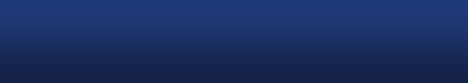 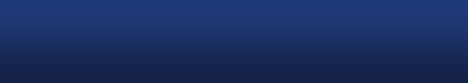 Visa for nationals of treaty countries (including New Zealand) who are coming to the United States temporarily:To work for a company which is 50%+ owned by nationals of the same treaty country;(E-1) To engage in the ongoing bilateral exchange of a substantial amount of goods or services; OR(E-2) To develop, direct, or provide specialized skills to an enterprise in which the owner has invested a 
substantial amount of capital.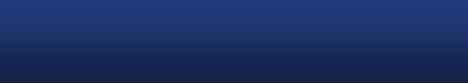 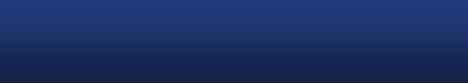 For a company/employee to qualify:The trade must already exist, or involve integrated,  binding contracts that call for an immediate exchange of items of trade;The trade must be substantial and be in a continuous flow that involves numerous transactions over time;The majority of the treaty company’s international trade must be between the U.S. and the treaty country.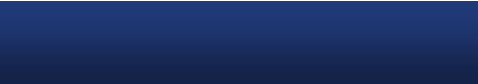 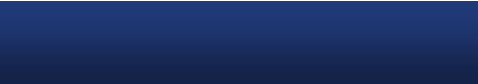 For a company/employee to qualify:The investment must be substantial and sufficient to ensure the successful operation of the enterprise.The business must be a real operating enterprise.The investor must be coming to the U.S. to develop and direct the enterprise.If the applicant is not the investor, he or she must be employed in a supervisory, executive, or highly specialized skill 
capacity.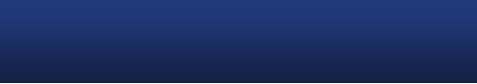 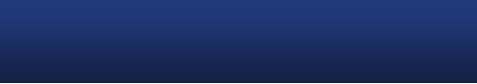 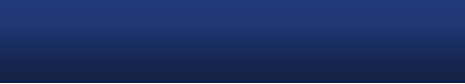 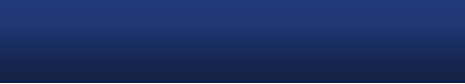 Examples of approved E-1 enterprises:A clothing retailer with the vast majority of international sales going to US customers.A consulting company that provides IT services to customers in the United States.A company that exports large amounts of dairy products from New Zealand to the United States.TV and film production crew coming to the U.S. to provide their services in shooting and producing a new television series.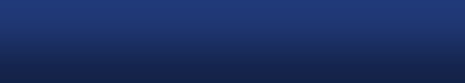 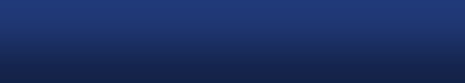 Examples of approved E-2 enterprises:Large companies in the auto and auto parts industry.A company that builds custom motorcycles in Florida.A chiropractor with a medical office in the U.S. that has several employees.A company producing airplane parts for U.S. aviation companies.A company setting up industrial mining facilities.A “Mom-and-Pop” gas station and convenience store with a few U.S. employees.Questions? Comments? More information needed? Check out our website at https://nz.usembassy.gov.Or reach out to us directly! http://www.ustraveldocs.com/nzYou can also visit the website or the U.S. Department of State: http://travel.state.gov or
http://nz.usembassy.gov/visas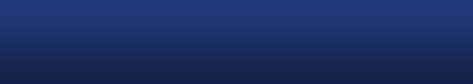 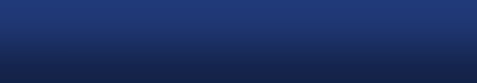 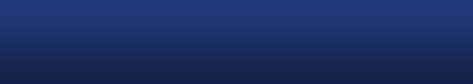 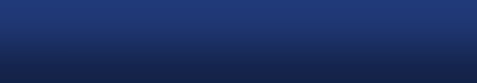 Start with SelectUSA:A U.S. government service that helps investors navigate the U.S. marketplace;Guides investors to competitive
 locations based on business needs and available local incentives;Connects businesses to partners at state and local levels;Helps investors understand American regulatory environment. @SelectUSA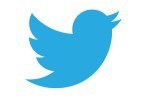 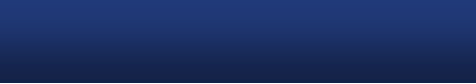 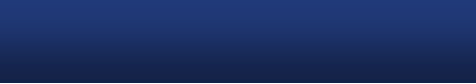 Like us on Facebook:www.facebook.com/newzealand.usembassyFollow us on Twitter@usembassynzConsult our website:https://nz.usembassy.gov 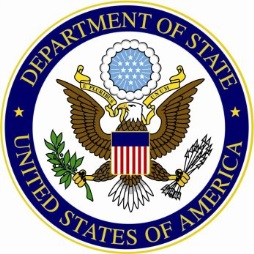 The full list is on our website.  Some typical documents to show evidence of trade and investment are:Business registration documents, stock certificates, and articles of incorporation.Bills of landing, invoices, inventories, and client lists.Loan, mortgage, or lease documents.Tax returns and payroll records.Licenses, utility bills, and samples of 
advertising.Applicant’s resume, training certificates, and diplomas.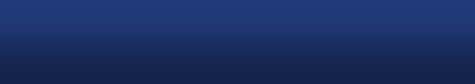 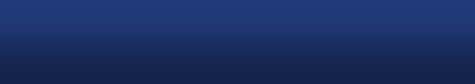 Be prepared to discuss:Your business.The investment you made or are making.Your business plan.Your previous professional and/or business experience..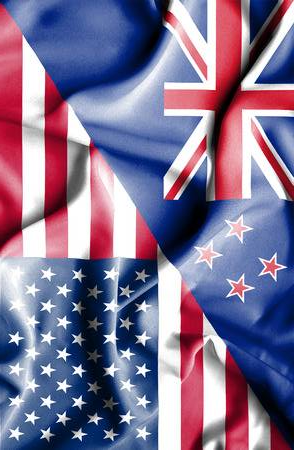 